Prova 01 de setembro de 2013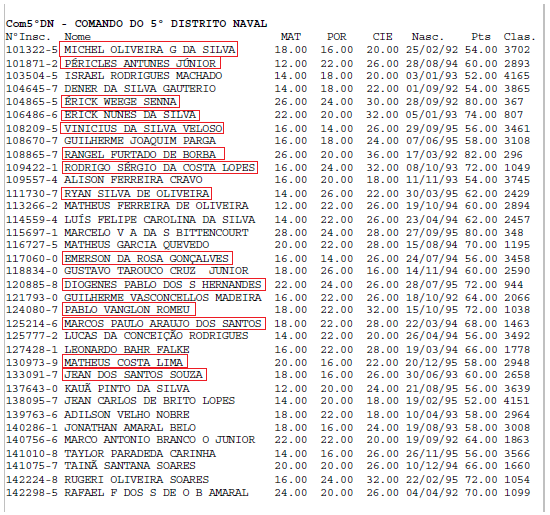 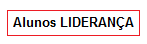 